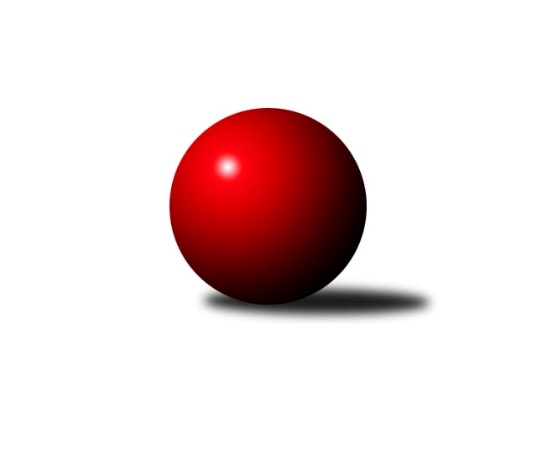 Č.12Ročník 2017/2018	24.5.2024 Mistrovství Prahy 2 2017/2018Statistika 12. kolaTabulka družstev:		družstvo	záp	výh	rem	proh	skore	sety	průměr	body	plné	dorážka	chyby	1.	TJ Sokol Rudná C	12	10	0	2	61.5 : 34.5 	(81.0 : 63.0)	2403	20	1702	701	50.6	2.	Slavoj Velké Popovice A	12	9	0	3	62.0 : 34.0 	(80.0 : 64.0)	2375	18	1685	691	48.9	3.	SK Uhelné sklady Praha C	12	8	0	4	56.0 : 40.0 	(74.0 : 70.0)	2369	16	1690	679	49.8	4.	Sokol Kobylisy B	10	7	0	3	49.0 : 31.0 	(66.5 : 53.5)	2273	14	1623	650	59.4	5.	KK Slavoj Praha D	11	6	1	4	46.0 : 42.0 	(67.5 : 64.5)	2361	13	1664	697	52.9	6.	KK Slavia Praha D	12	6	1	5	56.0 : 40.0 	(75.0 : 69.0)	2359	13	1685	674	54.7	7.	TJ Radlice	12	6	0	6	47.0 : 49.0 	(76.5 : 67.5)	2345	12	1657	688	48.5	8.	KK Slavia Praha C	11	5	0	6	40.5 : 47.5 	(58.0 : 74.0)	2296	10	1605	692	50.2	9.	KK Slavia Praha B	12	5	0	7	44.0 : 52.0 	(65.5 : 78.5)	2327	10	1628	699	42.5	10.	Sokol Kobylisy C	10	4	0	6	37.0 : 43.0 	(61.5 : 58.5)	2329	8	1643	686	51.2	11.	TJ Sokol Praha-Vršovice B	12	4	0	8	39.0 : 57.0 	(65.5 : 78.5)	2246	8	1611	634	63	12.	SK Meteor Praha D	12	4	0	8	38.5 : 57.5 	(69.0 : 75.0)	2337	8	1671	665	50.3	13.	KK Dopravní podniky Praha A	10	3	0	7	32.0 : 48.0 	(57.0 : 63.0)	2306	6	1631	675	49.4	14.	PSK Union Praha C	12	2	0	10	31.5 : 64.5 	(63.0 : 81.0)	2231	4	1590	640	52.3Tabulka doma:		družstvo	záp	výh	rem	proh	skore	sety	průměr	body	maximum	minimum	1.	TJ Sokol Rudná C	7	7	0	0	42.5 : 13.5 	(54.5 : 29.5)	2405	14	2460	2349	2.	Sokol Kobylisy B	6	6	0	0	37.0 : 11.0 	(47.0 : 25.0)	2292	12	2346	2225	3.	Slavoj Velké Popovice A	7	6	0	1	41.0 : 15.0 	(53.5 : 30.5)	2442	12	2522	2364	4.	SK Uhelné sklady Praha C	5	5	0	0	30.0 : 10.0 	(35.0 : 25.0)	2385	10	2441	2301	5.	TJ Radlice	7	5	0	2	35.0 : 21.0 	(51.5 : 32.5)	2384	10	2507	2351	6.	TJ Sokol Praha-Vršovice B	5	4	0	1	29.0 : 11.0 	(38.5 : 21.5)	2301	8	2353	2215	7.	KK Slavoj Praha D	5	4	0	1	24.0 : 16.0 	(33.0 : 27.0)	2500	8	2574	2371	8.	KK Slavia Praha C	6	4	0	2	27.0 : 21.0 	(38.0 : 34.0)	2341	8	2409	2279	9.	KK Slavia Praha B	7	4	0	3	32.0 : 24.0 	(42.5 : 41.5)	2439	8	2528	2355	10.	KK Slavia Praha D	5	3	1	1	27.0 : 13.0 	(34.5 : 25.5)	2374	7	2469	2226	11.	Sokol Kobylisy C	4	3	0	1	22.0 : 10.0 	(28.0 : 20.0)	2297	6	2355	2259	12.	SK Meteor Praha D	5	3	0	2	21.5 : 18.5 	(32.5 : 27.5)	2509	6	2534	2473	13.	KK Dopravní podniky Praha A	4	2	0	2	16.0 : 16.0 	(27.0 : 21.0)	2295	4	2326	2259	14.	PSK Union Praha C	7	2	0	5	23.5 : 32.5 	(46.0 : 38.0)	2291	4	2355	2186Tabulka venku:		družstvo	záp	výh	rem	proh	skore	sety	průměr	body	maximum	minimum	1.	Slavoj Velké Popovice A	5	3	0	2	21.0 : 19.0 	(26.5 : 33.5)	2362	6	2494	2269	2.	TJ Sokol Rudná C	5	3	0	2	19.0 : 21.0 	(26.5 : 33.5)	2403	6	2532	2235	3.	KK Slavia Praha D	7	3	0	4	29.0 : 27.0 	(40.5 : 43.5)	2362	6	2502	2227	4.	SK Uhelné sklady Praha C	7	3	0	4	26.0 : 30.0 	(39.0 : 45.0)	2382	6	2477	2259	5.	KK Slavoj Praha D	6	2	1	3	22.0 : 26.0 	(34.5 : 37.5)	2333	5	2458	2128	6.	Sokol Kobylisy B	4	1	0	3	12.0 : 20.0 	(19.5 : 28.5)	2266	2	2375	2180	7.	KK Slavia Praha C	5	1	0	4	13.5 : 26.5 	(20.0 : 40.0)	2288	2	2379	2222	8.	TJ Radlice	5	1	0	4	12.0 : 28.0 	(25.0 : 35.0)	2337	2	2401	2221	9.	KK Slavia Praha B	5	1	0	4	12.0 : 28.0 	(23.0 : 37.0)	2305	2	2531	2169	10.	KK Dopravní podniky Praha A	6	1	0	5	16.0 : 32.0 	(30.0 : 42.0)	2308	2	2388	1962	11.	Sokol Kobylisy C	6	1	0	5	15.0 : 33.0 	(33.5 : 38.5)	2322	2	2448	2219	12.	SK Meteor Praha D	7	1	0	6	17.0 : 39.0 	(36.5 : 47.5)	2312	2	2468	2136	13.	PSK Union Praha C	5	0	0	5	8.0 : 32.0 	(17.0 : 43.0)	2219	0	2324	2106	14.	TJ Sokol Praha-Vršovice B	7	0	0	7	10.0 : 46.0 	(27.0 : 57.0)	2237	0	2430	2102Tabulka podzimní části:		družstvo	záp	výh	rem	proh	skore	sety	průměr	body	doma	venku	1.	TJ Sokol Rudná C	12	10	0	2	61.5 : 34.5 	(81.0 : 63.0)	2403	20 	7 	0 	0 	3 	0 	2	2.	Slavoj Velké Popovice A	12	9	0	3	62.0 : 34.0 	(80.0 : 64.0)	2375	18 	6 	0 	1 	3 	0 	2	3.	SK Uhelné sklady Praha C	12	8	0	4	56.0 : 40.0 	(74.0 : 70.0)	2369	16 	5 	0 	0 	3 	0 	4	4.	Sokol Kobylisy B	10	7	0	3	49.0 : 31.0 	(66.5 : 53.5)	2273	14 	6 	0 	0 	1 	0 	3	5.	KK Slavoj Praha D	11	6	1	4	46.0 : 42.0 	(67.5 : 64.5)	2361	13 	4 	0 	1 	2 	1 	3	6.	KK Slavia Praha D	12	6	1	5	56.0 : 40.0 	(75.0 : 69.0)	2359	13 	3 	1 	1 	3 	0 	4	7.	TJ Radlice	12	6	0	6	47.0 : 49.0 	(76.5 : 67.5)	2345	12 	5 	0 	2 	1 	0 	4	8.	KK Slavia Praha C	11	5	0	6	40.5 : 47.5 	(58.0 : 74.0)	2296	10 	4 	0 	2 	1 	0 	4	9.	KK Slavia Praha B	12	5	0	7	44.0 : 52.0 	(65.5 : 78.5)	2327	10 	4 	0 	3 	1 	0 	4	10.	Sokol Kobylisy C	10	4	0	6	37.0 : 43.0 	(61.5 : 58.5)	2329	8 	3 	0 	1 	1 	0 	5	11.	TJ Sokol Praha-Vršovice B	12	4	0	8	39.0 : 57.0 	(65.5 : 78.5)	2246	8 	4 	0 	1 	0 	0 	7	12.	SK Meteor Praha D	12	4	0	8	38.5 : 57.5 	(69.0 : 75.0)	2337	8 	3 	0 	2 	1 	0 	6	13.	KK Dopravní podniky Praha A	10	3	0	7	32.0 : 48.0 	(57.0 : 63.0)	2306	6 	2 	0 	2 	1 	0 	5	14.	PSK Union Praha C	12	2	0	10	31.5 : 64.5 	(63.0 : 81.0)	2231	4 	2 	0 	5 	0 	0 	5Tabulka jarní části:		družstvo	záp	výh	rem	proh	skore	sety	průměr	body	doma	venku	1.	Sokol Kobylisy C	0	0	0	0	0.0 : 0.0 	(0.0 : 0.0)	0	0 	0 	0 	0 	0 	0 	0 	2.	SK Uhelné sklady Praha C	0	0	0	0	0.0 : 0.0 	(0.0 : 0.0)	0	0 	0 	0 	0 	0 	0 	0 	3.	KK Slavoj Praha D	0	0	0	0	0.0 : 0.0 	(0.0 : 0.0)	0	0 	0 	0 	0 	0 	0 	0 	4.	SK Meteor Praha D	0	0	0	0	0.0 : 0.0 	(0.0 : 0.0)	0	0 	0 	0 	0 	0 	0 	0 	5.	KK Slavia Praha C	0	0	0	0	0.0 : 0.0 	(0.0 : 0.0)	0	0 	0 	0 	0 	0 	0 	0 	6.	TJ Sokol Praha-Vršovice B	0	0	0	0	0.0 : 0.0 	(0.0 : 0.0)	0	0 	0 	0 	0 	0 	0 	0 	7.	KK Slavia Praha D	0	0	0	0	0.0 : 0.0 	(0.0 : 0.0)	0	0 	0 	0 	0 	0 	0 	0 	8.	KK Dopravní podniky Praha A	0	0	0	0	0.0 : 0.0 	(0.0 : 0.0)	0	0 	0 	0 	0 	0 	0 	0 	9.	Sokol Kobylisy B	0	0	0	0	0.0 : 0.0 	(0.0 : 0.0)	0	0 	0 	0 	0 	0 	0 	0 	10.	KK Slavia Praha B	0	0	0	0	0.0 : 0.0 	(0.0 : 0.0)	0	0 	0 	0 	0 	0 	0 	0 	11.	Slavoj Velké Popovice A	0	0	0	0	0.0 : 0.0 	(0.0 : 0.0)	0	0 	0 	0 	0 	0 	0 	0 	12.	PSK Union Praha C	0	0	0	0	0.0 : 0.0 	(0.0 : 0.0)	0	0 	0 	0 	0 	0 	0 	0 	13.	TJ Sokol Rudná C	0	0	0	0	0.0 : 0.0 	(0.0 : 0.0)	0	0 	0 	0 	0 	0 	0 	0 	14.	TJ Radlice	0	0	0	0	0.0 : 0.0 	(0.0 : 0.0)	0	0 	0 	0 	0 	0 	0 	0 Zisk bodů pro družstvo:		jméno hráče	družstvo	body	zápasy	v %	dílčí body	sety	v %	1.	Jaruška Havrdová 	Slavoj Velké Popovice A 	11	/	12	(92%)	17	/	24	(71%)	2.	Jan Václavík 	KK Slavia Praha D 	10	/	10	(100%)	16	/	20	(80%)	3.	Pavel Forman 	KK Slavia Praha B 	10	/	11	(91%)	16	/	22	(73%)	4.	Ludmila Erbanová 	TJ Sokol Rudná C 	9	/	10	(90%)	17	/	20	(85%)	5.	Vojtěch Vojtíšek 	Sokol Kobylisy B 	9	/	10	(90%)	14.5	/	20	(73%)	6.	Jan Kamín 	TJ Radlice 	9	/	11	(82%)	16	/	22	(73%)	7.	Petr Knap 	KK Slavia Praha D 	9	/	12	(75%)	15.5	/	24	(65%)	8.	Bedřich Švec 	Slavoj Velké Popovice A 	9	/	12	(75%)	14	/	24	(58%)	9.	Josef st. Kocan 	KK Slavia Praha C 	8.5	/	11	(77%)	12.5	/	22	(57%)	10.	Kateřina Holanová 	KK Slavoj Praha D 	8	/	10	(80%)	17	/	20	(85%)	11.	Miloslav Dušek 	SK Uhelné sklady Praha C 	8	/	11	(73%)	16	/	22	(73%)	12.	Filip Knap 	KK Slavia Praha D 	8	/	11	(73%)	15.5	/	22	(70%)	13.	Jiří Bendl 	SK Uhelné sklady Praha C 	8	/	11	(73%)	12	/	22	(55%)	14.	Václav Papež 	TJ Sokol Praha-Vršovice B 	8	/	12	(67%)	15	/	24	(63%)	15.	Josef Hladík 	TJ Sokol Praha-Vršovice B 	8	/	12	(67%)	14.5	/	24	(60%)	16.	Karel Balliš 	Slavoj Velké Popovice A 	8	/	12	(67%)	14.5	/	24	(60%)	17.	Miluše Kohoutová 	TJ Sokol Rudná C 	7.5	/	12	(63%)	16	/	24	(67%)	18.	Zdeněk Fůra 	Sokol Kobylisy B 	7	/	10	(70%)	15.5	/	20	(78%)	19.	Irena Mikešová 	TJ Sokol Rudná C 	7	/	10	(70%)	14	/	20	(70%)	20.	Jan Nowak 	Sokol Kobylisy C 	7	/	10	(70%)	13	/	20	(65%)	21.	Václav Jícha 	Sokol Kobylisy C 	7	/	10	(70%)	13	/	20	(65%)	22.	Milan ml. Mareš ml.	KK Slavia Praha C 	7	/	12	(58%)	14	/	24	(58%)	23.	Leoš Kofroň 	TJ Radlice 	7	/	12	(58%)	13	/	24	(54%)	24.	Václav Bouchal 	PSK Union Praha C 	7	/	12	(58%)	13	/	24	(54%)	25.	Jarmila Zimáková 	TJ Sokol Rudná C 	7	/	12	(58%)	12.5	/	24	(52%)	26.	Tomáš Rybka 	KK Slavia Praha B 	7	/	12	(58%)	11.5	/	24	(48%)	27.	Miloš ml. Beneš ml.	TJ Radlice 	6	/	6	(100%)	12	/	12	(100%)	28.	Milan st. Mareš st.	KK Slavia Praha C 	6	/	8	(75%)	9.5	/	16	(59%)	29.	Marian Kovač 	Sokol Kobylisy B 	6	/	9	(67%)	12	/	18	(67%)	30.	Roman Hrdlička 	KK Slavoj Praha D 	6	/	9	(67%)	11.5	/	18	(64%)	31.	Jaroslav Krčma 	Sokol Kobylisy B 	6	/	9	(67%)	9	/	18	(50%)	32.	Jiří Mrzílek 	Slavoj Velké Popovice A 	6	/	10	(60%)	12.5	/	20	(63%)	33.	Miroslav Šostý 	SK Meteor Praha D 	6	/	10	(60%)	12	/	20	(60%)	34.	Jaroslav Vondrák 	KK Dopravní podniky Praha A 	6	/	10	(60%)	11	/	20	(55%)	35.	Jan Šipl 	KK Slavoj Praha D 	6	/	10	(60%)	10	/	20	(50%)	36.	Anna Novotná 	TJ Sokol Rudná C 	6	/	10	(60%)	8.5	/	20	(43%)	37.	Lukáš Lehner 	TJ Radlice 	6	/	12	(50%)	16.5	/	24	(69%)	38.	Vladimír Dvořák 	SK Meteor Praha D 	6	/	12	(50%)	13.5	/	24	(56%)	39.	Petr Finger 	TJ Sokol Praha-Vršovice B 	6	/	12	(50%)	13	/	24	(54%)	40.	Jason Holt 	Slavoj Velké Popovice A 	6	/	12	(50%)	11.5	/	24	(48%)	41.	Eva Kozáková 	SK Uhelné sklady Praha C 	6	/	12	(50%)	10.5	/	24	(44%)	42.	Nikola Zuzánková 	KK Slavia Praha B 	5	/	8	(63%)	7	/	16	(44%)	43.	Jiří Vilímovský 	TJ Sokol Praha-Vršovice B 	5	/	9	(56%)	7	/	18	(39%)	44.	Pavel Mezek 	PSK Union Praha C 	5	/	10	(50%)	11	/	20	(55%)	45.	Richard Sekerák 	SK Meteor Praha D 	5	/	10	(50%)	11	/	20	(55%)	46.	Eva Mařánková 	TJ Sokol Rudná C 	5	/	10	(50%)	10	/	20	(50%)	47.	Anna Nowaková 	Sokol Kobylisy C 	5	/	10	(50%)	9.5	/	20	(48%)	48.	Josef Císař 	Sokol Kobylisy B 	5	/	10	(50%)	9	/	20	(45%)	49.	Olga Brožová 	SK Uhelné sklady Praha C 	5	/	11	(45%)	9.5	/	22	(43%)	50.	Tomáš Jiránek 	KK Slavia Praha D 	5	/	11	(45%)	7.5	/	22	(34%)	51.	Dana Školová 	SK Uhelné sklady Praha C 	5	/	12	(42%)	10	/	24	(42%)	52.	Karel Bernat 	KK Slavia Praha D 	5	/	12	(42%)	9.5	/	24	(40%)	53.	Zdeněk Boháč 	SK Meteor Praha D 	4.5	/	11	(41%)	11.5	/	22	(52%)	54.	Jiří Haken 	PSK Union Praha C 	4.5	/	11	(41%)	9	/	22	(41%)	55.	Danuše Kuklová 	KK Slavoj Praha D 	4	/	5	(80%)	9	/	10	(90%)	56.	Štěpán Kandl 	KK Dopravní podniky Praha A 	4	/	5	(80%)	6	/	10	(60%)	57.	Lidmila Fořtová 	KK Slavia Praha B 	4	/	9	(44%)	8.5	/	18	(47%)	58.	Zdeněk Novák 	KK Slavia Praha D 	4	/	9	(44%)	8	/	18	(44%)	59.	Michal Matyska 	Sokol Kobylisy C 	4	/	10	(40%)	10	/	20	(50%)	60.	Jakub Pytlík 	PSK Union Praha C 	4	/	11	(36%)	10	/	22	(45%)	61.	Michal Kocan 	KK Slavia Praha C 	4	/	11	(36%)	9.5	/	22	(43%)	62.	Hana Hájková 	KK Slavia Praha C 	4	/	11	(36%)	8.5	/	22	(39%)	63.	Josef Vodešil 	Slavoj Velké Popovice A 	4	/	12	(33%)	9.5	/	24	(40%)	64.	Marek Lehner 	TJ Radlice 	4	/	12	(33%)	8	/	24	(33%)	65.	Jiří Sládek 	KK Slavia Praha B 	3	/	6	(50%)	8	/	12	(67%)	66.	Markéta Baťková 	KK Slavoj Praha D 	3	/	7	(43%)	8	/	14	(57%)	67.	Vladimír Fořt 	SK Meteor Praha D 	3	/	7	(43%)	8	/	14	(57%)	68.	Jiří Ludvík 	KK Dopravní podniky Praha A 	3	/	9	(33%)	8	/	18	(44%)	69.	Karel Erben 	Sokol Kobylisy C 	3	/	10	(30%)	8	/	20	(40%)	70.	Zdeněk Šrot 	Sokol Kobylisy C 	3	/	10	(30%)	8	/	20	(40%)	71.	Květa Pytlíková 	PSK Union Praha C 	3	/	11	(27%)	10	/	22	(45%)	72.	Blanka Koubová 	KK Slavoj Praha D 	3	/	11	(27%)	6.5	/	22	(30%)	73.	Bedřich Bernátek 	SK Meteor Praha D 	3	/	11	(27%)	6	/	22	(27%)	74.	Radek Lehner 	TJ Radlice 	3	/	12	(25%)	7	/	24	(29%)	75.	Petr Stoklasa 	KK Dopravní podniky Praha A 	2	/	2	(100%)	4	/	4	(100%)	76.	Milan Švarc 	KK Dopravní podniky Praha A 	2	/	3	(67%)	4	/	6	(67%)	77.	Jiří Brada 	KK Dopravní podniky Praha A 	2	/	3	(67%)	4	/	6	(67%)	78.	Petr Štich 	SK Uhelné sklady Praha C 	2	/	4	(50%)	4	/	8	(50%)	79.	Luboš Maruna 	KK Slavoj Praha D 	2	/	4	(50%)	2	/	8	(25%)	80.	Jindra Kafková 	SK Uhelné sklady Praha C 	2	/	5	(40%)	5	/	10	(50%)	81.	Michal Fořt 	KK Slavia Praha B 	2	/	6	(33%)	5	/	12	(42%)	82.	Jiří Peter 	PSK Union Praha C 	2	/	7	(29%)	5.5	/	14	(39%)	83.	Jiří Chrdle 	SK Meteor Praha D 	2	/	9	(22%)	6.5	/	18	(36%)	84.	Petr Soukup 	KK Dopravní podniky Praha A 	2	/	10	(20%)	8	/	20	(40%)	85.	Václav Císař 	Sokol Kobylisy B 	2	/	10	(20%)	6.5	/	20	(33%)	86.	Jiří Janata 	TJ Sokol Praha-Vršovice B 	2	/	10	(20%)	6	/	20	(30%)	87.	Vladimír Jahelka 	KK Slavoj Praha D 	2	/	10	(20%)	3.5	/	20	(18%)	88.	Jaroslav Havránek 	TJ Sokol Praha-Vršovice B 	2	/	12	(17%)	9	/	24	(38%)	89.	Jiří Štoček 	KK Dopravní podniky Praha A 	1	/	1	(100%)	2	/	2	(100%)	90.	Anna Neckařová 	KK Dopravní podniky Praha A 	1	/	1	(100%)	2	/	2	(100%)	91.	Jindřich Málek 	KK Dopravní podniky Praha A 	1	/	1	(100%)	1	/	2	(50%)	92.	Jana Dušková 	SK Uhelné sklady Praha C 	1	/	1	(100%)	1	/	2	(50%)	93.	Miloslav Fous 	PSK Union Praha C 	1	/	1	(100%)	1	/	2	(50%)	94.	Stanislava Sábová 	SK Uhelné sklady Praha C 	1	/	2	(50%)	2	/	4	(50%)	95.	Otakar Jakoubek 	SK Uhelné sklady Praha C 	1	/	2	(50%)	2	/	4	(50%)	96.	Jiřina Mansfeldová 	PSK Union Praha C 	1	/	3	(33%)	3	/	6	(50%)	97.	Miroslav Málek 	KK Dopravní podniky Praha A 	1	/	3	(33%)	2	/	6	(33%)	98.	Vladimír Tala 	KK Slavia Praha B 	1	/	4	(25%)	2	/	8	(25%)	99.	Karel Myšák 	KK Slavia Praha D 	1	/	5	(20%)	2	/	10	(20%)	100.	Jan Novák 	KK Dopravní podniky Praha A 	1	/	7	(14%)	4	/	14	(29%)	101.	Hana Poláčková 	TJ Sokol Rudná C 	1	/	7	(14%)	3	/	14	(21%)	102.	Jiří ml. Kryda ml.	KK Slavia Praha C 	1	/	8	(13%)	2	/	16	(13%)	103.	Tomáš Tejnor 	KK Slavia Praha B 	1	/	10	(10%)	5.5	/	20	(28%)	104.	Jan Vojáček 	TJ Radlice 	0	/	1	(0%)	1	/	2	(50%)	105.	Jan Kratochvil 	Slavoj Velké Popovice A 	0	/	1	(0%)	1	/	2	(50%)	106.	Jindřich Habada 	KK Dopravní podniky Praha A 	0	/	1	(0%)	1	/	2	(50%)	107.	Josef Málek 	KK Dopravní podniky Praha A 	0	/	1	(0%)	0	/	2	(0%)	108.	Štěpán Fatka 	TJ Sokol Rudná C 	0	/	1	(0%)	0	/	2	(0%)	109.	Renata Göringerová 	PSK Union Praha C 	0	/	1	(0%)	0	/	2	(0%)	110.	Jaroslav Michálek 	KK Dopravní podniky Praha A 	0	/	1	(0%)	0	/	2	(0%)	111.	Taťána Bradová 	KK Dopravní podniky Praha A 	0	/	1	(0%)	0	/	2	(0%)	112.	Jiří Bílka 	Sokol Kobylisy B 	0	/	1	(0%)	0	/	2	(0%)	113.	Čeněk Zachař 	Slavoj Velké Popovice A 	0	/	1	(0%)	0	/	2	(0%)	114.	Ivo Vávra 	TJ Sokol Praha-Vršovice B 	0	/	1	(0%)	0	/	2	(0%)	115.	Jaromír Deák 	Sokol Kobylisy B 	0	/	1	(0%)	0	/	2	(0%)	116.	Luboš Polák 	TJ Sokol Praha-Vršovice B 	0	/	2	(0%)	1	/	4	(25%)	117.	Vladimír Kněžek 	KK Slavia Praha D 	0	/	2	(0%)	1	/	4	(25%)	118.	Zuzana Edlmannová 	SK Meteor Praha D 	0	/	2	(0%)	0.5	/	4	(13%)	119.	Karel Wolf 	TJ Sokol Praha-Vršovice B 	0	/	2	(0%)	0	/	4	(0%)	120.	Jiří Tala 	KK Slavia Praha B 	0	/	2	(0%)	0	/	4	(0%)	121.	Jiří st. Kryda st.	KK Slavia Praha C 	0	/	4	(0%)	2	/	8	(25%)	122.	Jitka Vykouková 	PSK Union Praha C 	0	/	5	(0%)	0.5	/	10	(5%)	123.	Karel Turek 	TJ Radlice 	0	/	6	(0%)	3	/	12	(25%)Průměry na kuželnách:		kuželna	průměr	plné	dorážka	chyby	výkon na hráče	1.	Meteor, 1-2	2493	1750	742	47.3	(415.5)	2.	SK Žižkov Praha, 1-2	2455	1715	739	52.8	(409.2)	3.	KK Slavia Praha, 1-2	2433	1703	729	44.3	(405.5)	4.	Velké Popovice, 1-2	2390	1675	714	47.2	(398.5)	5.	TJ Sokol Rudná, 1-2	2348	1658	690	55.4	(391.4)	6.	Zvon, 1-2	2322	1635	686	48.9	(387.1)	7.	SK Žižkov, 1-2	2300	1624	675	50.8	(383.3)	8.	PSK Union Praha, 3-4	2296	1634	662	45.3	(382.8)	9.	KK Slavia Praha, 3-4	2296	1630	666	60.0	(382.8)	10.	Kobylisy, 1-2	2263	1613	650	56.6	(377.2)	11.	Vršovice, 1-2	2256	1626	630	69.6	(376.1)Nejlepší výkony na kuželnách:Meteor, 1-2SK Meteor Praha D	2534	6. kolo	Vladimír Dvořák 	SK Meteor Praha D	468	6. koloSK Meteor Praha D	2532	4. kolo	Vladimír Dvořák 	SK Meteor Praha D	456	8. koloTJ Sokol Rudná C	2532	4. kolo	Vladimír Fořt 	SK Meteor Praha D	450	6. koloSK Meteor Praha D	2521	8. kolo	Richard Sekerák 	SK Meteor Praha D	447	4. koloSlavoj Velké Popovice A	2494	2. kolo	Karel Erben 	Sokol Kobylisy C	446	8. koloSK Meteor Praha D	2484	2. kolo	Jan Václavík 	KK Slavia Praha D	445	6. koloKK Slavia Praha D	2483	6. kolo	Bedřich Švec 	Slavoj Velké Popovice A	445	2. koloSK Meteor Praha D	2473	11. kolo	Jiří Chrdle 	SK Meteor Praha D	443	2. koloSokol Kobylisy C	2448	8. kolo	Ludmila Erbanová 	TJ Sokol Rudná C	443	4. koloTJ Sokol Praha-Vršovice B	2430	11. kolo	Miroslav Šostý 	SK Meteor Praha D	443	6. koloSK Žižkov Praha, 1-2KK Slavoj Praha D	2574	11. kolo	Roman Hrdlička 	KK Slavoj Praha D	466	11. koloKK Slavia Praha B	2531	11. kolo	Danuše Kuklová 	KK Slavoj Praha D	465	11. koloKK Slavoj Praha D	2529	4. kolo	Roman Hrdlička 	KK Slavoj Praha D	461	2. koloKK Slavoj Praha D	2514	9. kolo	Roman Hrdlička 	KK Slavoj Praha D	458	9. koloKK Slavoj Praha D	2512	2. kolo	Jan Šipl 	KK Slavoj Praha D	457	4. koloSK Uhelné sklady Praha C	2468	6. kolo	Pavel Forman 	KK Slavia Praha B	454	11. koloKK Dopravní podniky Praha A	2388	4. kolo	Jiří Ludvík 	KK Dopravní podniky Praha A	450	4. koloKK Slavoj Praha D	2371	6. kolo	Miloslav Dušek 	SK Uhelné sklady Praha C	449	6. koloSK Meteor Praha D	2342	9. kolo	Kateřina Holanová 	KK Slavoj Praha D	448	9. koloPSK Union Praha C	2324	2. kolo	Danuše Kuklová 	KK Slavoj Praha D	448	9. koloKK Slavia Praha, 1-2KK Slavia Praha B	2528	12. kolo	Pavel Forman 	KK Slavia Praha B	463	12. koloKK Slavia Praha B	2519	8. kolo	Jiří Sládek 	KK Slavia Praha B	456	8. koloKK Slavia Praha D	2502	8. kolo	Ludmila Erbanová 	TJ Sokol Rudná C	449	6. koloTJ Sokol Rudná C	2478	6. kolo	Jiří Sládek 	KK Slavia Praha B	442	6. koloKK Slavia Praha B	2477	6. kolo	Jan Václavík 	KK Slavia Praha D	442	8. koloSK Meteor Praha D	2468	12. kolo	Pavel Forman 	KK Slavia Praha B	441	2. koloKK Slavia Praha B	2423	10. kolo	Miloš ml. Beneš ml.	TJ Radlice	441	2. koloSlavoj Velké Popovice A	2416	4. kolo	Nikola Zuzánková 	KK Slavia Praha B	439	12. koloKK Slavia Praha B	2413	1. kolo	Pavel Forman 	KK Slavia Praha B	437	8. koloSokol Kobylisy C	2407	10. kolo	Pavel Forman 	KK Slavia Praha B	436	1. koloVelké Popovice, 1-2Slavoj Velké Popovice A	2522	10. kolo	Kateřina Holanová 	KK Slavoj Praha D	471	1. koloSlavoj Velké Popovice A	2500	7. kolo	Jiří Mrzílek 	Slavoj Velké Popovice A	449	10. koloSlavoj Velké Popovice A	2488	12. kolo	Markéta Baťková 	KK Slavoj Praha D	444	1. koloKK Slavoj Praha D	2458	1. kolo	Jaruška Havrdová 	Slavoj Velké Popovice A	444	7. koloSlavoj Velké Popovice A	2426	8. kolo	Jiří Bendl 	SK Uhelné sklady Praha C	443	12. koloSlavoj Velké Popovice A	2399	1. kolo	Jaruška Havrdová 	Slavoj Velké Popovice A	437	12. koloSlavoj Velké Popovice A	2398	5. kolo	Jaruška Havrdová 	Slavoj Velké Popovice A	434	1. koloSK Uhelné sklady Praha C	2396	12. kolo	Karel Balliš 	Slavoj Velké Popovice A	434	5. koloKK Dopravní podniky Praha A	2369	10. kolo	Josef st. Kocan 	KK Slavia Praha C	432	7. koloSlavoj Velké Popovice A	2364	3. kolo	Jiří Mrzílek 	Slavoj Velké Popovice A	431	7. koloTJ Sokol Rudná, 1-2TJ Sokol Rudná C	2460	7. kolo	Ludmila Erbanová 	TJ Sokol Rudná C	455	7. koloTJ Sokol Rudná C	2428	11. kolo	Miluše Kohoutová 	TJ Sokol Rudná C	453	5. koloTJ Sokol Rudná C	2427	9. kolo	Ludmila Erbanová 	TJ Sokol Rudná C	449	3. koloTJ Sokol Rudná C	2427	3. kolo	Karel Balliš 	Slavoj Velké Popovice A	447	9. koloTJ Sokol Rudná C	2381	5. kolo	Ludmila Erbanová 	TJ Sokol Rudná C	445	1. koloTJ Radlice	2379	7. kolo	Miluše Kohoutová 	TJ Sokol Rudná C	443	11. koloKK Slavoj Praha D	2377	3. kolo	Jason Holt 	Slavoj Velké Popovice A	442	9. koloTJ Sokol Rudná C	2360	1. kolo	Miloslav Dušek 	SK Uhelné sklady Praha C	438	1. koloSlavoj Velké Popovice A	2359	9. kolo	Miluše Kohoutová 	TJ Sokol Rudná C	437	9. koloTJ Sokol Rudná C	2349	12. kolo	Anna Neckařová 	KK Dopravní podniky Praha A	436	12. koloZvon, 1-2TJ Radlice	2507	4. kolo	Miloš ml. Beneš ml.	TJ Radlice	487	4. koloSK Uhelné sklady Praha C	2477	10. kolo	Miloslav Dušek 	SK Uhelné sklady Praha C	487	7. koloSK Uhelné sklady Praha C	2441	9. kolo	Miloš ml. Beneš ml.	TJ Radlice	481	12. koloSK Uhelné sklady Praha C	2441	2. kolo	Miloslav Dušek 	SK Uhelné sklady Praha C	476	10. koloTJ Radlice	2400	3. kolo	Miloslav Dušek 	SK Uhelné sklady Praha C	457	2. koloKK Slavoj Praha D	2382	12. kolo	Jiří Bendl 	SK Uhelné sklady Praha C	445	9. koloSK Uhelné sklady Praha C	2378	11. kolo	Hana Hájková 	KK Slavia Praha C	441	3. koloSokol Kobylisy B	2375	11. kolo	Miloslav Dušek 	SK Uhelné sklady Praha C	437	9. koloSK Uhelné sklady Praha C	2364	7. kolo	Jan Kamín 	TJ Radlice	436	4. koloTJ Radlice	2360	10. kolo	Miloš ml. Beneš ml.	TJ Radlice	433	3. koloSK Žižkov, 1-2KK Dopravní podniky Praha A	2395	9. kolo	Zdeněk Fůra 	Sokol Kobylisy B	447	9. koloSK Meteor Praha D	2383	5. kolo	Zdeněk Boháč 	SK Meteor Praha D	417	5. koloSokol Kobylisy B	2353	9. kolo	Petr Soukup 	KK Dopravní podniky Praha A	417	9. koloKK Dopravní podniky Praha A	2326	5. kolo	Pavel Forman 	KK Slavia Praha B	414	7. koloKK Dopravní podniky Praha A	2317	7. kolo	Milan Švarc 	KK Dopravní podniky Praha A	412	7. koloKK Dopravní podniky Praha A	2310	3. kolo	Jiří Ludvík 	KK Dopravní podniky Praha A	411	7. koloKK Dopravní podniky Praha A	2278	11. kolo	Jaroslav Vondrák 	KK Dopravní podniky Praha A	410	1. koloSokol Kobylisy C	2263	3. kolo	Jiří Ludvík 	KK Dopravní podniky Praha A	410	9. koloKK Slavia Praha D	2262	1. kolo	Jiří Brada 	KK Dopravní podniky Praha A	408	11. koloKK Slavia Praha B	2261	7. kolo	Marian Kovač 	Sokol Kobylisy B	408	9. koloPSK Union Praha, 3-4KK Slavia Praha C	2379	9. kolo	Pavel Forman 	KK Slavia Praha B	447	5. koloPSK Union Praha C	2355	3. kolo	Ludmila Erbanová 	TJ Sokol Rudná C	443	10. koloPSK Union Praha C	2351	10. kolo	Filip Knap 	KK Slavia Praha D	425	12. koloTJ Sokol Rudná C	2340	10. kolo	Miroslav Šostý 	SK Meteor Praha D	425	3. koloPSK Union Praha C	2328	9. kolo	Václav Bouchal 	PSK Union Praha C	423	7. koloSokol Kobylisy B	2323	7. kolo	Zdeněk Šrot 	Sokol Kobylisy C	420	1. koloPSK Union Praha C	2305	7. kolo	Jakub Pytlík 	PSK Union Praha C	419	9. koloSokol Kobylisy C	2291	1. kolo	Václav Bouchal 	PSK Union Praha C	410	10. koloKK Slavia Praha D	2277	12. kolo	Josef st. Kocan 	KK Slavia Praha C	408	9. koloSK Meteor Praha D	2277	3. kolo	Milan st. Mareš st.	KK Slavia Praha C	408	9. koloKK Slavia Praha, 3-4KK Slavia Praha D	2469	3. kolo	Zdeněk Novák 	KK Slavia Praha D	455	3. koloKK Slavia Praha D	2430	9. kolo	Jan Václavík 	KK Slavia Praha D	448	5. koloSK Uhelné sklady Praha C	2430	3. kolo	Josef st. Kocan 	KK Slavia Praha C	434	8. koloKK Slavia Praha C	2409	8. kolo	Josef st. Kocan 	KK Slavia Praha C	433	4. koloKK Slavia Praha D	2404	5. kolo	Filip Knap 	KK Slavia Praha D	433	3. koloKK Slavia Praha D	2397	2. kolo	Petr Knap 	KK Slavia Praha D	431	9. koloKK Slavia Praha C	2383	6. kolo	Olga Brožová 	SK Uhelné sklady Praha C	429	3. koloSK Uhelné sklady Praha C	2379	4. kolo	Milan ml. Mareš ml.	KK Slavia Praha C	429	8. koloKK Slavoj Praha D	2361	8. kolo	Milan st. Mareš st.	KK Slavia Praha C	427	4. koloTJ Radlice	2349	9. kolo	Jan Václavík 	KK Slavia Praha D	426	3. koloKobylisy, 1-2Sokol Kobylisy C	2355	4. kolo	Ludmila Erbanová 	TJ Sokol Rudná C	440	2. koloSokol Kobylisy B	2346	6. kolo	Vojtěch Vojtíšek 	Sokol Kobylisy B	438	12. koloSokol Kobylisy B	2341	8. kolo	Vojtěch Vojtíšek 	Sokol Kobylisy B	430	10. koloSokol Kobylisy B	2326	5. kolo	Jan Václavík 	KK Slavia Praha D	423	4. koloSokol Kobylisy B	2309	3. kolo	Josef st. Kocan 	KK Slavia Praha C	419	5. koloSokol Kobylisy C	2302	11. kolo	Michal Matyska 	Sokol Kobylisy C	419	4. koloTJ Sokol Rudná C	2290	2. kolo	Michal Matyska 	Sokol Kobylisy C	416	2. koloKK Slavia Praha D	2278	4. kolo	Vojtěch Vojtíšek 	Sokol Kobylisy B	415	6. koloSokol Kobylisy C	2276	7. kolo	Marian Kovač 	Sokol Kobylisy B	415	3. koloSokol Kobylisy B	2272	10. kolo	Vojtěch Vojtíšek 	Sokol Kobylisy B	413	5. koloVršovice, 1-2KK Dopravní podniky Praha A	2367	6. kolo	Jaroslav Vondrák 	KK Dopravní podniky Praha A	443	6. koloTJ Sokol Praha-Vršovice B	2353	10. kolo	Václav Papež 	TJ Sokol Praha-Vršovice B	428	2. koloTJ Sokol Praha-Vršovice B	2321	6. kolo	Václav Papež 	TJ Sokol Praha-Vršovice B	427	10. koloTJ Sokol Praha-Vršovice B	2312	8. kolo	Petr Finger 	TJ Sokol Praha-Vršovice B	413	6. koloTJ Sokol Praha-Vršovice B	2305	2. kolo	Václav Papež 	TJ Sokol Praha-Vršovice B	412	8. koloSK Uhelné sklady Praha C	2259	8. kolo	Jiří Ludvík 	KK Dopravní podniky Praha A	411	6. koloTJ Sokol Praha-Vršovice B	2215	4. kolo	Danuše Kuklová 	KK Slavoj Praha D	410	10. koloSokol Kobylisy B	2198	2. kolo	Josef Hladík 	TJ Sokol Praha-Vršovice B	407	6. koloKK Slavoj Praha D	2128	10. kolo	Josef Hladík 	TJ Sokol Praha-Vršovice B	407	2. koloPSK Union Praha C	2106	4. kolo	Petr Finger 	TJ Sokol Praha-Vršovice B	405	10. koloČetnost výsledků:	8.0 : 0.0	4x	7.0 : 1.0	12x	6.5 : 1.5	1x	6.0 : 2.0	30x	5.0 : 3.0	14x	4.5 : 3.5	1x	4.0 : 4.0	1x	3.5 : 4.5	1x	3.0 : 5.0	9x	2.0 : 6.0	10x	1.0 : 7.0	1x